Praha, červenec 2018, tisková zpráva projektu zastřešující web www.uspornespotrebice.czZpřísnění kritérií a nová internetová stránkaInternetová prezentace Úsporné spotřebiče nabízí seznamy těch nejúspornějších spotřebičů pro domácnost i pro podnikání sestavených v několika přehledných kategoriích a vybraných dle transparentních kritérií. Vývoj na trhu televizorů, sušiček a vysavačů vedl ke zpřísnění výběrových kritérií. Červencová aktualizace úsporných spotřebičů je doprovázena po téměř 10 letech zcela novou webovou prezentací. Nový web je plně responzivní a umožní hledat úsporné spotřebiče i na mobilních telefonech.Úsporné spotřebičeInternetová stránka Úsporné spotřebiče je součástí evropské rodiny webů, které nabízejí seznamy těch nejúspornějších spotřebičů na daném trhu. Výběr spotřebičů je prováděn průběžně s 2 významnými aktualizacemi za rok. Kritéria výběru jsou stanovena s ohledem na konkrétní situaci na trhu v dané produktové kategorii. Spotřebiče jsou do seznamů zařazeny pouze na základě svých technických vlastností, tedy dle předem známých transparentních kritérií, nikoliv na základě značky či výrobce. V České republice web www.uspornespotrebice.cz působí kontinuálně již 12 let.Posuny ve výběrových kritériíchVýraznou obměnou se dočkaly všechny kategorie televizorů. Kvůli přechodu na nový vysílací standard DVB-T2 se v nedávné době rychle obměnil téměř celý sortiment televizorů. Do seznamu televizorů nyní zařazujeme pouze nové televizory kompatibilní s novým standardem DVB-T2. Nově jsou také všechny televizory pouze v energetické třídě A+. Následující tabulka zachycuje aktuální kritéria pro úsporné televizory.Dalším výrazným posunem prošla kategorie vysavačů. Za obměnou stojí relativně nedávno zavedené energetické štítky pro vysavače. Výrobci na toto zavedení poměrně rychle zareagovali a mnoho vysavačů, které v nedávné době vstoupily na trh, je energeticky mnohem efektivnějších než dřívější modely. Kvůli výraznému posunu byla kritéria pro zařazení na web Úsporné spotřebiče výrazně zpřísněna. Změna kritérií je patrná z tabulky.Dalším zpřísněním prošly sušičky. Kritérium pro zařazení sušiček je energetická třída A+++ (beze změny) a třída účinnosti kondenzace A (zpřísnění z B).Nový webS novou aktualizací spotřebičů představujeme i novou internetovou stránku www.uspornespotrebice.cz. Nová webová prezentace získala zcela nový vzhled i nové funkce. Mezi hlavní nové funkce patří plná responzivita webu – stránka bude přehledná i na mobilním telefonu nebo na zařízeních s menším displejem. Se stránkou Úsporné spotřebiče tak můžete pracovat přímo v prodejně elektrospotřebičů. Mezi další nové funkce patří možnost filtrování spotřebičů (např. podle kapacity, energetické třídy apod.). Každá kategorie spotřebičů je doprovázena adekvátním doporučením pro výběr spotřebiče v uvedené kategorii a odkazem na kritéria pro zařazení na seznam úsporných spotřebičů. V neposlední řadě je na novém webu oddělena sekce „podnikání“, kde lze nalézt zejména spotřebiče využitelné podnikateli (např. profesionální chladničky, mrazničky, vinotéky, minibary či tiskárny). Jeden z členů týmu Úsporné spotřebiče, Michal Staša, k tomu dodává: „Nová internetová stránka je výrazným pokrokem při prezentaci úsporných spotřebičů a nabízí jak pro domácnosti, tak pro podnikatele paletu spotřebičů a informací, které pomohou snížit provozní náklady na energii a tak i přispějí k ochraně životního prostředí.“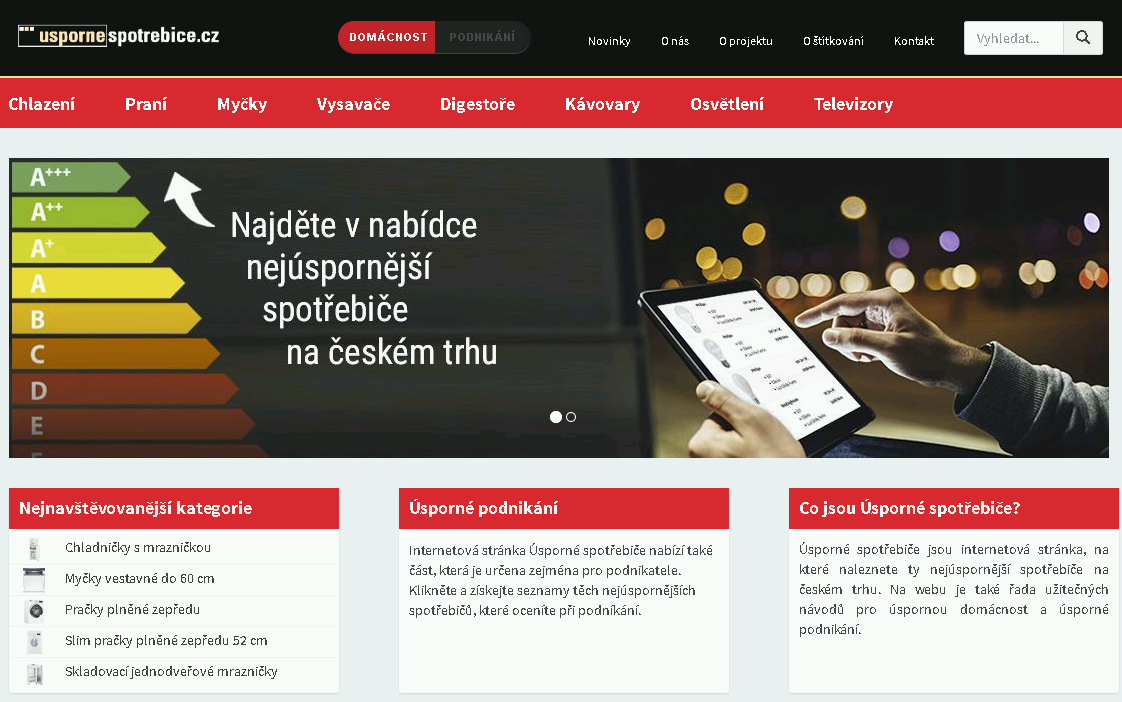 Více informací:Michal Staša, SEVEn, The Energy Efficiency Center, z.ú.Americká 17, 120 00, Praha 2Kontakt: michal.stasa@svn.cz, 724 992 441Web: www.uspornespotrebice.czSociální média: www.facebook.com/uspornespotrebice, twitter.com/usporspotrebice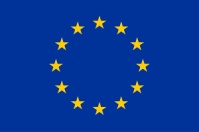 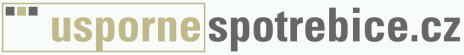 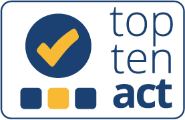 Projekt Topten Act obdržel podporu z programu Horizont 2020 – rámcový program EU pro výzkum a inovace podle smlouvy o poskytnutí dotace č. 649647. Veškerou odpovědnost za obsah tohoto dokumentu nesou autoři textu. Tento text nemusí vyjadřovat názor Evropské unie. Výkonná agentura pro malé a střední podniky (EASME) a Evropská komise nejsou zodpovědní za použití uvedených informací.kategoriev palcíchmin. en. třídamax. příkonTelevizory s úhlopříčkou do 79 cm22" a 24" a 28"A+50 WTelevizory s úhlopříčkou 80 cm32"A+50 WTelevizory s úhlopříčkou 100 cm40"A+50 WTelevizory s úhlopříčkou 110 cm43"A++50 WTelevizory s úhlopříčkou 120 cm a více48" a víceA++64 WdřívenověEnergetická třídamin. Amin. A+Třída účinnosti čištění koberců a tvrdých podlahA/B, B/A nebo A/AA/AZpětné emise prachu z vysavačeAAMaximální hluk70 dB70 dB